Programma/Programme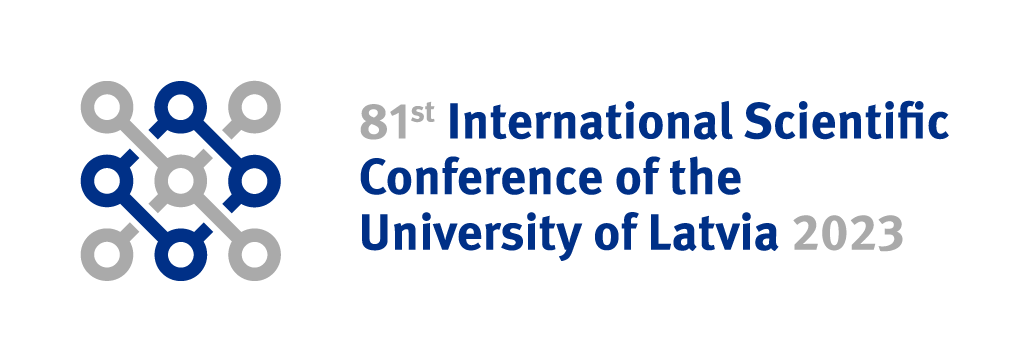 Datorzinātnes un informācijas tehnoloģijas
Computer Science and Information TechnologiesFriday, 3 March 2023, 2.15 PM, onlineVadītājs/Chair: Prof. Jānis ZutersVadītājs/Chair: Prof. Jānis ZutersVadītājs/Chair: Prof. Jānis Zuters14.15Sergejs Kozlovičs, Krišjānis Petručeņa, Dāvis Larinš, Juris Vīksna"Quantum Key Distribution as a service and its injection into TLS"Gatis Melkus, Lelde Lāce, Pēteris Ručevskis, Sandra Siliņa, Andrejs Sizovs,Edgars Celms, Juris Vīksna"Structural comparison of chromatin interaction networks generated from Hi-C data"Eduards Mukāns, Guntis Vilnis StrazdsLielo valodas modeļu lietojumiLarge language model use casesArtis RušiņšAutomatizēta bezvadu drošības analīze valkājamām iekārtāmpārtraukums/breakpārtraukums/breakOskars Teikmanis, Aleksandrs Ļevinskis, Amr Elkenawy, Andris Mackus, Artis Rušiņš, Marta Tropa, Modris GreitānsKooperatīvo, pašbraucošo auto vadība un 5GCooperative Autonomous Vehicle Control and 5G"Ojārs Kūmiņš, Viesturs VēzisIzaicinājumi studiju procesā 2023./24. akadēmisko gadu uzsākotChallenges in the study process at the start of the academic year 2023/24Laura Leja, Vitālijs Purlans, Rihards Novickis,Andrejs Cvetkovs, Kaspars OzolsMatemātiskais modelis un sintētisko datu ģenerēšana infrasarkanajam sensoramMathematical model and synthetic data generation for infrared sensorsIvo OdītisMākslīgā intelekta pielietojums e-mobilitātes risinājumu optimizācijai